115136 O3 ATTACHMENT IBusiness Associate AgreementBUSINESS ASSOCIATE AGREEMENT PROVISIONS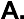 Definitions – For the purposes of this section:BUSINESS ASSOCIATE. “Business Associate” shall generally have the same meaning as the term “business associate” at 45 CFR § 160.103, and in reference to the party in this contract, shall mean Contractor.COVERED ENTITY. “Covered Entity” shall generally have the same meaning as the term “covered entity” at 45 CFR § 160.103, and in reference to the party to this contract, shall mean DHHS.HIPAA RULES. “HIPAA Rules” shall mean the Privacy, Security, Breach Notification, and Enforcement Rules at 45 CFR Part 160 and Part 164.OTHER TERMS. The following terms shall have the same meaning as those terms in the HIPAA Rules: Breach, Data Aggregation, Designated Record Set, Disclosure, Health Care Operations, Individual, Minimum Necessary, Notice of Privacy Practices, Protected Health Information, Required by Law, Secretary, Security Incident, Subcontractor, Unsecured Protected Health Information, and Use.The Contractor Shall do the following:Not use or disclose Protected Health Information other than as permitted or required by this contract or as required by law. Contractor may use Protected Health Information for the purposes of managing its internal business processes relating to its functions and performance under this contract. Use or disclosure must be consistent with DHHS’ minimum necessary policies and procedures.Implement and maintain appropriate administrative, physical, and technical safeguards to prevent access to and the unauthorized use and disclosure of Protected Health Information. Comply with Subpart C of 45 CFR Part 164 with respect to electronic Protected Health Information, to prevent use or disclosure of Protected Health Information other than as provided for in this contract and assess potential risks and vulnerabilities to the individual health data in its care and custody and develop, implement, and maintain reasonable security measures.To the extent Contractor is to carry out one or more of the DHHS’ obligations under Subpart E of 45 CFR Part 164, comply with the requirements of Subpart E that apply to DHHS in the performance of such obligations. Contractor may not use or disclosure Protected Health Information in a manner that would violate Subpart E of 45 CFR Part 164 if done by DHHS.In accordance with 45 CFR §§ 164.502(E)(1)(ii) and 164.308(b)(2), if applicable, ensure that any agents and subcontractors that create, receive, maintain, or transmit Protected Health Information received from DHHS, or created by or received from the Contractor on behalf of DHHS, agree in writing to the same restrictions, conditions, and requirements relating to the confidentiality, care, custody, and minimum use of Protected Health Information that apply to the Contractor with respect to such information.Obtain reasonable assurances from the person to whom the information is disclosed that the information will remain confidential and used or further disclosed only as required by law or for the purposes for which it was disclosed to the person, and the person notifies the Contractor of any instances of which it is aware that the confidentiality of the information has been breached.Within fifteen (15) days:Make available Protected Health Information to DHHS as necessary to satisfy DHHS’ obligations under 45 CFR § 164.524;Make any amendment(s) to Protected Health Information as directed or agreed to by DHHS pursuant to 45 CFR § 164.526, or take other measures as necessary to satisfy DHHS’ obligations under 45 CFR § 164.526;Maintain and make available the information required to provide an accounting of disclosures to DHHS as necessary to satisfy DHHS’ obligations under 45 CFR § 164.528.Make its internal practices, books, and records relating to the use and disclosure of Protected Heath Information received from, or created or received by the Contractor  on  behalf  of the DHHS  available  to  the Secretary  for  purposes ofdetermining compliance with the HIPAA rules. Contractor shall provide DHHS with copies of the information it has made available to the Secretary.Report to DHHS within fifteen (15) days, any unauthorized use or disclosure of Protected Health Information made in violation of this contract, or the HIPAA rules, including any security incident that may put electronic Protected Health Information at risk. Contractor shall, as instructed by DHHS, take immediate steps to mitigate any harmful effect of such unauthorized disclosure of Protected Health Information pursuant to the conditions of this contract through the preparation and completion of a written Corrective Action Plan subject to the review and approval by DHHS. The Contractor shall report any breach to the individuals affected and to the Secretary as required by the HIPAA rules.TERMINATION.Within thirty (30) days of expiration or termination of this contract, or as agreed, unless Contractor requests and DHHS authorizes a longer period of time, Contractor shall return or at the written direction of DHHS destroy all Protected Health Information received from DHHS (or created or received by Contractor on behalf of DHHS) that Contractor still maintains in any form and retain no copies of such Protected Health Information. Contractor shall provide a written certification to DHHS that all such Protected Health Information has been returned or destroyed (if so instructed), whichever is deemed appropriate. If such return or destruction is determined by the DHHS be infeasible, Contractor shall use such Protected Health Information only for purposes that makes such return or destruction infeasible and the provisions of this contract shall survive with respect to such Protected Health Information.The obligations of the Contractor under the Termination Section shall survive the termination of this contract.________________________________		___________________________________DHHS						Bidder________________________________		___________________________________Printed Name						Printed Name________________________________		___________________________________Date						Date